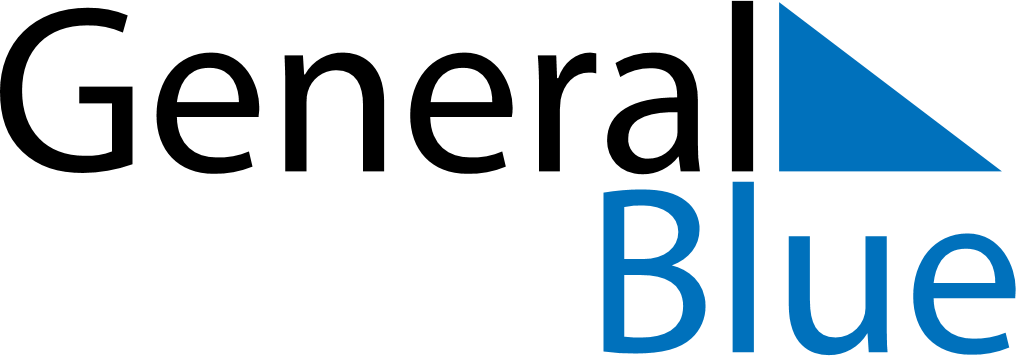 February 2024February 2024February 2024February 2024February 2024February 2024Rio Gallegos, Santa Cruz, ArgentinaRio Gallegos, Santa Cruz, ArgentinaRio Gallegos, Santa Cruz, ArgentinaRio Gallegos, Santa Cruz, ArgentinaRio Gallegos, Santa Cruz, ArgentinaRio Gallegos, Santa Cruz, ArgentinaSunday Monday Tuesday Wednesday Thursday Friday Saturday 1 2 3 Sunrise: 6:11 AM Sunset: 9:29 PM Daylight: 15 hours and 17 minutes. Sunrise: 6:13 AM Sunset: 9:27 PM Daylight: 15 hours and 14 minutes. Sunrise: 6:15 AM Sunset: 9:25 PM Daylight: 15 hours and 10 minutes. 4 5 6 7 8 9 10 Sunrise: 6:17 AM Sunset: 9:24 PM Daylight: 15 hours and 7 minutes. Sunrise: 6:19 AM Sunset: 9:22 PM Daylight: 15 hours and 3 minutes. Sunrise: 6:20 AM Sunset: 9:20 PM Daylight: 14 hours and 59 minutes. Sunrise: 6:22 AM Sunset: 9:19 PM Daylight: 14 hours and 56 minutes. Sunrise: 6:24 AM Sunset: 9:17 PM Daylight: 14 hours and 52 minutes. Sunrise: 6:26 AM Sunset: 9:15 PM Daylight: 14 hours and 48 minutes. Sunrise: 6:28 AM Sunset: 9:13 PM Daylight: 14 hours and 45 minutes. 11 12 13 14 15 16 17 Sunrise: 6:30 AM Sunset: 9:11 PM Daylight: 14 hours and 41 minutes. Sunrise: 6:32 AM Sunset: 9:09 PM Daylight: 14 hours and 37 minutes. Sunrise: 6:34 AM Sunset: 9:08 PM Daylight: 14 hours and 33 minutes. Sunrise: 6:36 AM Sunset: 9:06 PM Daylight: 14 hours and 30 minutes. Sunrise: 6:37 AM Sunset: 9:04 PM Daylight: 14 hours and 26 minutes. Sunrise: 6:39 AM Sunset: 9:02 PM Daylight: 14 hours and 22 minutes. Sunrise: 6:41 AM Sunset: 9:00 PM Daylight: 14 hours and 18 minutes. 18 19 20 21 22 23 24 Sunrise: 6:43 AM Sunset: 8:58 PM Daylight: 14 hours and 14 minutes. Sunrise: 6:45 AM Sunset: 8:56 PM Daylight: 14 hours and 10 minutes. Sunrise: 6:47 AM Sunset: 8:54 PM Daylight: 14 hours and 6 minutes. Sunrise: 6:49 AM Sunset: 8:52 PM Daylight: 14 hours and 3 minutes. Sunrise: 6:50 AM Sunset: 8:50 PM Daylight: 13 hours and 59 minutes. Sunrise: 6:52 AM Sunset: 8:47 PM Daylight: 13 hours and 55 minutes. Sunrise: 6:54 AM Sunset: 8:45 PM Daylight: 13 hours and 51 minutes. 25 26 27 28 29 Sunrise: 6:56 AM Sunset: 8:43 PM Daylight: 13 hours and 47 minutes. Sunrise: 6:58 AM Sunset: 8:41 PM Daylight: 13 hours and 43 minutes. Sunrise: 7:00 AM Sunset: 8:39 PM Daylight: 13 hours and 39 minutes. Sunrise: 7:01 AM Sunset: 8:37 PM Daylight: 13 hours and 35 minutes. Sunrise: 7:03 AM Sunset: 8:35 PM Daylight: 13 hours and 31 minutes. 